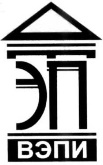 Автономная некоммерческая образовательная организациявысшего образования«Воронежский экономико-правовой институт»(АНОО ВО «ВЭПИ»)УТВЕРЖДАЮРектор АНОО ВО «ВЭПИ» ______________С.Л. Иголкин«___» ____________ 20___ г.ОТЧЕТ О САМООБСЛЕДОВАНИИФилиала Автономной некоммерческой образовательной организации высшего образования «Воронежский экономико-правовой институт» в г. Липецк(за 2019 год)Воронеж2020СОДЕРЖАНИЕ1. Общие сведения об образовательной организации	32. Образовательная деятельность	62.1. Сведения о реализуемых образовательных программах	62.2. Условия получения образования инвалидами и лицами с ограниченными возможностями здоровья	62.3. Анализ приема на обучение по реализуемым образовательным программам	82.4. Учебно-методическое и библиотечно-информационное обеспечение реализуемых образовательных программ	92.5. Внутренняя система оценки качества образования	122.6. Трудоустройство выпускников	152.7. Кадровое обеспечение образовательной деятельности	163. Научно-исследовательская деятельность	184. Международная деятельность	215. Внеучебная работа	236. Материально-техническое обеспечение	287. Показатели деятельности Филиала Автономной некоммерческой образовательной организации высшего образования «Воронежский экономико-правовой институт» в г. Липецк	291. Общие сведения об образовательной организацииФилиал Автономной некоммерческой образовательной организации высшего образования «Воронежский экономико-правовой институт» в            г. Липецк (далее – Филиал, филиал в г. Липецк) является обособленным структурным подразделением Автономной некоммерческой образовательной организации высшего образования «Воронежский экономико-правовой институт» (далее – АНОО ВО «ВЭПИ», Институт).Филиал Автономной некоммерческой образовательной организации высшего образования «Воронежский экономико-правовой институт» в             г. Липецк создан приказом от 17.03.2003 № 34 «О создании филиалов», реорганизован приказом от 15.06.2006 № 82/2 «О реорганизации филиалов», переименован приказом от 20.05.2009 № 125 «О переименовании института и филиалов института», переименован приказом от 01.09.2015 № 232 «О переименовании института и филиалов института».Место нахождения филиала: 398055, Липецкая область, г. Липецк, проезд Сержанта Кувшинова, дом № 5б.Полное наименование филиала: Филиал Автономной некоммерческой образовательной организации высшего образования «Воронежский экономико-правовой институт» в г. Липецк. Сокращенные наименования филиала: Филиал АНОО ВО «Воронежский экономико-правовой институт» в г. Липецк,  Филиал АНОО ВО «ВЭПИ» в г. Липецк,  Филиал ВЭПИ в г. Липецк.Филиал действует на основании Устава Института в редакции, утвержденной протоколом Общего  собрания  учредителей  от 24.01.2019 № 1.Филиал функционирует согласно Положению о Филиале Автономной некоммерческой образовательной организации высшего образования «Воронежский экономико-правовой институт» в г. Липецк.Образовательную деятельность Филиал осуществляет на основании Лицензии на право осуществления образовательной деятельности от 31.01.2019 № 2802, выданной Федеральной службой по надзору в сфере образования и науки (срок действия – бессрочно). Ранее действовала лицензия на осуществление образовательной деятельности от 20.10.2015№ 1712. Учредителями являются: Иголкин Сергей Леонидович, Иголкина Галина Владимировна, Шестакова Галина Николаевна.В соответствии с Уставом целями Института являются:Основной целью деятельности Института является оказание услуг по образовательным программам высшего образования и научная деятельность, в том числе в сфере экономики и бухгалтерского учета, анализа и аудита, финансов и кредита, менеджмента, юриспруденции, права и организации социального обеспечения, информатики, психологии и  управления. Оказание услуг по образовательным программам среднего профессионального образования, основным программам профессионального обучения, дополнительным общеобразовательным программам, дополнительным профессиональным программам, в том числе в сфере экономики и бухгалтерского учета, анализа и аудита, финансов и кредита, менеджмента, юриспруденции, права и организации социального обеспечения, информатики, психологии и  управления;Выполнение заказов на  научные исследования и разработки для физических и юридических лиц на основе договоров, контрактов и соглашений;Осуществление научных исследований, направленных на решение актуальных проблем и использование полученных результатов в образовательном процессе;Создание для работников и обучающихся Института условий для реализации творческого и интеллектуального потенциала;6. Развитие научных и педагогических школ;7. Развитие материально-технической базы Института.Телефон: (4742) 31-41-85Адрес электронной почты: postlip@vilec.ruАдрес официального сайта: http://lipetsk.vepi.ru. Миссией Института является удовлетворение потребностей экономики региона в высококвалифицированных, социально и профессионально ответственных специалистах с инновационным потенциалом, широким культурным кругозором путём предоставления качественного образования в современных условиях с внедрением в образовательный процесс новых и совершенствованием устоявшихся методик обучения и управления образовательной организацией высшего образования. Институт предоставляет возможность получить современное качественное образование в комфортных условиях и наиболее удобной для обучающихся форме, обеспечивая свободу в получении знаний во времени, темпах и месте обучения.Институт работает для того, чтобы обеспечить обучающимся в образовательной организации хороший карьерный старт и профессиональные перспективы на рынке труда.Основными направлениями развития Института являются:В области обучения: обеспечение высокого уровня качества образования, вхождение в международное образовательное пространство.В области исследований: обеспечение высокого уровня фундаментальных и прикладных научных исследований, подготовка научно-педагогических кадров.В области инноваций: развитие инновационной деятельности в сфере образования и науки, создание инновационной среды.В области служения обществу: развитие человеческого капитала для повышения качества жизни в регионе, развитие региональной молодёжной политики.Социальная направленность деятельности Института:Воронежский экономико-правовой институт стал первым региональным вузом в Центрально-Черноземном регионе и сегодня является одной из самых крупных негосударственных региональных образовательных организаций высшего образования.Приоритетные направления в развитии Института:Формирование современной системы непрерывного профессионального образования, включая дополнительное профессиональное образование, формы открытого образования;Совершенствование моделей управления Институтом, формирование резерва управленческих кадров и реализация программ развития участников резерва;Основой эффективного контракта должен стать конкурентоспособный уровень заработной платы преподавателей в  профессиональном образовании; Проведение международной аккредитации и экспертизы образовательных программ, реализующих такие принципы Болонского процесса как гибкость, высокая доля самостоятельной работы;Совершенствование работы по обеспечению выпускников не только профессиональными, но и базовыми социальными и культурными компетенциями и установками, включая организацию коллективной работы, межкультурную коммуникацию, в том числе через радикальное обновление системы практик, через вовлечение студенческой молодежи в позитивную социальную деятельность, включая занятия физкультурой и спортом;Построение эффективной системы обучения взрослых, базирующейся на современных форматах обучения и образовательных технологиях. В рамках этой системы должны быть усовершенствованы программы повышения квалификации и переподготовки кадров для государственного и корпоративного секторов региональной экономики, а также системы неформального обучения взрослых всех возрастов;Развитие системы дополнительного образования детей в возрасте от 5 до 18 лет, проживающих в регионе, с использованием научно-педагогического и материального потенциала Института;Долгосрочным приоритетом является пересмотр структуры, содержания и технологий реализации образовательных программ с учетом требований работодателей, обучающихся, а также с учетом прогноза рынка труда и социально-культурного и экономического развития региона. Планируется создание гибких программ с разными сроками обучения. Для их реализации необходимо совершенствовать имеющееся сейчас взаимовыгодное сотрудничество Института и работодателей путем разработки гибких учебных планов, изменяющихся с учетом требований работодателей, создания мест для проведения практики обучающихся, создания системы профессиональной сертификации специалистов объединениями работодателей. Необходимо нормативными локальными актами Института обеспечить реальное вовлечение работодателей и представителей местного сообщества в управление образовательной организацией. 2. Образовательная деятельность2.1. Сведения о реализуемых образовательных программахФилиал Автономной некоммерческой образовательной организации высшего образования «Воронежский экономико-правовой институт» в г. Липецк осуществляет подготовку высококвалифицированных кадров, социально и профессионально ответственных специалистов с инновационным потенциалом, широким культурным кругозором, востребованных экономикой не только региона, но и страны в целом.На 01.01.2020 в Филиале реализуются в соответствии с лицензией на осуществление образовательной деятельности следующие образовательные программы:В филиале реализуются дополнительные профессиональные программы. Всего в 2019 году по дополнительным профессиональным программам прошли обучение 13 человек (в том числе, по программам повышения квалификации – 0 человек; по программам профессиональной переподготовки – 13 человек).В число слушателей входили как работники предприятий, так и работники образовательных организаций, лица, получающие среднее профессиональное и высшее образование. За 2019 год удалось реализовать дополнительную профессиональную программу профессиональной переподготовки «Введение в направление подготовки психология».Общая численность обучающихся по образовательным программам высшего образования в филиале – 261 человек, в том числе:1) по очной форме обучения: 68 человек;2) по очно-заочной форме обучения: 84 человека;3) по заочной форме обучения: 109 человек.2.2. Условия получения образования инвалидами и лицами с ограниченными возможностями здоровьяВ Филиале АНОО ВО «ВЭПИ» в г. Липецк созданы необходимые условия для обеспечения доступности инвалидов и других маломобильных групп населения (далее – МГН) к образовательным услугам, обеспечения беспрепятственного доступа и сопровождения в здании филиала.Вход в здание оборудован специальными съездом, пандусами и поручнями для обеспечения беспрепятственного доступа инвалидов и иных категорий граждан с ограниченными возможностями здоровья. Входная группа оборудована кнопками-вызовами и оснащена тактильной плиткой.В филиале оборудованы: учебный кабинет, санитарно-гигиеническое помещение, имеющие расширенные дверные проёмы и кнопки-вызовы.При входе на объект имеется вывеска с названием и графиком работы, выполненная рельефно-точечным шрифтом Брайля на контрастном фоне.На пути движения внутри здания имеется мнемосхема, эвакуационные направляющие, выполненные рельефно-точечным шрифтом Брайля на контрастном фоне. Пути эвакуации оснащены тактильной плиткой.Адаптированный сайт филиала в информационно-телекоммуникационной сети «Интернет» позволяет получить слабовидящим информацию официального сайта, в том числе раздела «Абитуриенту».Для осуществления образовательного процесса инвалидов и других МГН в филиале имеются специальные технические средства приема-передачи учебной информации (звукоусиливающая аппаратура) в доступных формах с использованием мультимедийного оборудования. На учебных компьютерах установлена операционная система, позволяющая использование специальных возможностей:- для оптимизации изображения на экране (использование различных высоконтрастных схем);- для увеличения размера текста и других элементов экрана;- для дополнительного увеличения отдельных областей изображения (экранная лупа);- для альтернативного ввода данных (экранная клавиатура);- для одновременного нажатия сложных комбинаций клавиш (залипание клавиш).В целях доступности образовательных услуг в Филиале АНОО ВО «ВЭПИ» в г. Липецк организовано:- наличие работников, на которых возложена административно-распорядительным актом обязанность по оказанию инвалидам помощи при их сопровождении;- предоставление услуг ассистента, психолога, профориентолога, специалиста по специальным техническим и программным средствам обучения, тьютора, оказывающих обучающимся инвалидам и другим МГН необходимую помощь;- проведение инструктирования и (или) обучения сотрудников для работы с инвалидами по вопросам, связанным с обеспечением доступности для них объектов и услуг;- предоставление сменного кресла-коляски;- предоставление услуг сурдопереводчиков и тифлосурдопереводчиков;- размещение в доступных для обучающихся с ограниченными возможностями здоровья, являющихся слепыми или слабовидящими, местах и в адаптированной форме (с учетом их особых потребностей) справочной информации о расписании учебных занятий;- дублирование звуковой справочной информации о расписании учебных занятий визуальной (установка мониторов с возможностью трансляции субтитров);- наличие комплекса программ и учебно-методических материалов Электронно-библиотечной системы IPRbooks в формах, адаптированных к ограничениям здоровья; - наличие мобильного гусеничного лестничного подъемника Т09 «ROBY»;- обеспечение допуска на объект собаки-проводника;- наличие индукционных петель, звукоусиливающей аппаратуры.Также имеется адаптированная комната отдыха, место для приема пищи для инвалидов и других МГН.На 01.01.2020 обучение инвалидов и лиц с ограниченными возможностями здоровья не ведется.2.3. Анализ приема на обучение по реализуемым образовательным программамВ 2019 году для обучения по программам высшего образования – программам бакалавриата в Филиал зачислено:- на очную форму обучения – 24 человека;- на очно-заочную форму обучения – 38 человек;- на заочную форму обучения – 25 человек.Средний балл обучающихся, принятых по результатам ЕГЭ на первый курс на очную форму обучения по программам бакалавриата по договору об образовании на обучение по образовательным программам высшего образования – 61,1 балла.Информация о ходе приема отражалась на официальном сайте Филиала. Данные поступающих вводились в ФИС ГИА и Приёма.Обучение проводится только по договорам об оказании платных образовательных услуг.Официальный сайт Филиала (http://lipetsk.vepi.ru/) содержит полную информацию для всех категорий граждан и организаций – от поступающих до органов, контролирующих деятельность образовательных организаций. Информация на сайте Филиала структурирована, своевременно пополняется и обновляется в соответствии с законодательством в сфере образования.В Институте постоянно работает «горячая линия» (8 (800) 700-74-89), где можно узнать подробную информацию о правилах приема в Институт. Также на сайте организовано ведение оперативной переписки с абитуриентами в электронной форме.2.4. Учебно-методическое и библиотечно-информационное обеспечение реализуемых образовательных программУчебно-методическая работа направлена на совершенствование методики преподавания дисциплин (модулей), непосредственное методическое обеспечение учебного процесса с внедрением в него рекомендаций, а также повышение профессиональной квалификации профессорско-преподавательского состава и включает:1. Составление проектов новых рабочих учебных планов направлений подготовки и специальностей;2. Составление рабочих программ по вновь вводимым дисциплинам (модулям), пересмотр действующих рабочих программ;3. Разработку методических материалов по контролю знаний обучающихся;4. Составление карт обеспеченности дисциплин (модулей) учебной и учебно-методической литературой, учебно-методической документацией;5. Составление документов по планированию учебного процесса;6. Контроль посещаемости занятий заведующими кафедрами, взаимные посещения занятий педагогическими работниками Филиала, участие в проведении показательных, открытых и пробных занятий;7. Все виды работ по подготовке педагогического работника к ведению учебных занятий;8. Разработку учебно-методической документации преподавателем, необходимой для проведения учебного процесса, включающей учебно-методические комплексы по дисциплинам (модулям), рабочие программы дисциплин (модулей), фонды оценочных средств рабочих программ дисциплин (модулей), учебники и учебные пособия, конспекты лекций, рекомендации по выполнению курсовых и т.п.;9. Методические разработки по применению новых информационных технологий в учебном процессе;10. Разработку технологий формирования в процессе обучения компетенций выпускников, их профессионально значимых качеств личности как специалистов;11. Методическое обеспечение практик обучающихся, разработку к ним пакетов индивидуальных заданий;12. Внедрение в учебный процесс результатов научно-методических исследований, новых информационных технологий обучения;13. Методическую работу в рамках повышения квалификации преподавателей;14. Подготовку методического обеспечения самостоятельной работы обучающихся.Каждый обучающийся Института имеет право на получение учебно-методической помощи при освоении основной профессиональной образовательной программы. Учебно-методическую помощь обучающимся оказывают кафедры, обеспечивающие подготовку обучающихся по образовательным программам, в соответствии с федеральными государственными образовательными стандартами.Целью оказания учебно-методической помощи обучающимся является:1. Содействие изучению ими отдельных учебных предметов, курсов, дисциплин (модулей), самостоятельному освоению образовательных программ;2. Формирование компетенций в рамках ФГОС ВО, ФГОС СПО.Для получения учебно-методической помощи при реализации образовательных программ обучающимся предоставляется право и возможность доступа к электронной информационно-образовательной среде Института. Электронная информационно-образовательная среда АНОО ВО «ВЭПИ» обеспечивает:1. Доступ к учебным планам, рабочим программам дисциплин (модулей), практик, и к изданиям электронных библиотечных систем и электронным образовательным ресурсам, указанным в рабочих программах.2. Фиксацию хода образовательного процесса, результатов промежуточной аттестации и результатов освоения программы бакалавриата.3. Формирование электронного портфолио обучающегося, в том числе сохранение работ обучающегося, рецензий и оценок на эти работы со стороны любых участников образовательного процесса.4. Взаимодействие между участниками образовательного процесса, в том числе синхронное и/или асинхронное взаимодействия посредством сети «Интернет».5. Доступ к средствам информационно-коммуникационных технологий. Предоставление доступа к электронным образовательным и информационным ресурсам осуществляется отделом информационных технологий Института. Предоставление доступа к электронным библиотечным системам (далее – ЭБС) осуществляется в соответствии с порядком пользования ЭБС и информационными ресурсами Института. Доступ обучающихся к учебно-методическим материалам, размещенным в электронной информационно-образовательной среде Института осуществляется посредством индивидуальной регистрации пользователей и выдачей логина и пароля.Оказание учебно-методической помощи обучающимся в форме индивидуальных консультаций с использованием информационных образовательных технологий основано на:1. Обеспечении обучающимся доступа к материалам, расположенным на официальном сайте Института – http://lipetsk.vepi.ru.2. Обеспечении обучающимся доступа к ресурсам ЭБС IPRbooks, «Юрайт», справочно-правовой системы «КонсультантПлюс», информационно-правового портала «Гарант»;Филиал АНОО ВО «ВЭПИ» в г. Липецк имеет собственный информационно-библиотечный центр (далее – ИБЦ), который в своей работе руководствуется Федеральными государственными образовательными стандартами (ФГОС), Приказом Министерства образования и науки Российской Федерации  от 10.12.2013 № 1324 «Об утверждении показателей деятельности образовательной организации, подлежащей самообследованию», Приказом Федеральной службы по надзору в сфере образования и науки  от 14.07.2014 г. №1085 «Об утверждении показателей и процедуры проведения мониторинга системы высшего образования Федеральной службой по надзору в сфере образования и науки».Фонд ИБЦ Филиала по всем учебным предметам, курсам, дисциплинам (модулям) комплектуется печатными и электронными учебными изданиями, включающими учебную, научную литературу, периодические  издания и обеспечивает возможность выполнения разнообразных запросов пользователей, открывает большие возможности для реализации образовательных программ и научных исследований. Книгообеспеченность дисциплин и новизна литературы по программам высшего образования, реализуются в соответствии с Федеральными государственными стандартами.Приоритетными направлениями развития ИБЦ Филиала являются:1. Формирование фонда ИБЦ Филиала, включая электронные ресурсы в соответствии с требованиями Минобрнауки России, обеспечение актуальности, новизны и качества фонда.2. Улучшение качественного и оперативного информационно-библиотечного и информационно-библиографического обслуживания пользователей.3. Внедрение новых информационных технологий в деятельность ИБЦ Филиала.Фонд ИБЦ формируется в соответствии с тематико-типологическим планом комплектования (ТТПК), который отражает направленность (профиль) учебных дисциплин основных профессиональных образовательных программ; заявками кафедр и подразделений и картотекой книгообеспеченности, содержащей информацию об учебных дисциплинах, контингенте обучающихся, изданиях, рекомендуемых к изучению.Общий фонд ИБЦ Филиала насчитывает 64657 экз. (печатной – 2346, электронной – 62311 экз.): в т.ч. учебной – 52623 экз., учебно-методической литературы – 443 экз.Фонд дополнительной литературы включает официальные, справочно-библиографические и специализированные периодические издания. ИБЦ располагает 44 посадочными местами, 30 из которых оборудованы компьютерами с доступом к сети Интернет. Каждый обучающийся обеспечен индивидуальным неограниченным доступом к электронно-библиотечным системам, «Ай Пи Эр Букс», «Юрайт» и ЭБС «ВЭПИ», содержащими издания учебной, учебно-методической и иной литературы по основным изучаемым дисциплинам и сформированной на основании прямых договоров с правообладателями, из любой точки, в которой имеется доступ к сети Интернет. Кроме того, ИБЦ обеспечивает доступ обучающихся и преподавателей к современным профессиональным базам данных, информационным справочным и поисковым системам таким, как справочная правовая система «Консультант Плюс», база данных справочно-правовой системы «Гарант».Продолжается формирование фонда электронной библиотеки Института, в которую входят электронные копии трудов сотрудников Института, переданные по авторскому договору, а также другие электронные ресурсы, размещаемые на сервере научной библиотеки и доступные пользователям.В связи с приказом Минобрауки России от 09.11.2015 № 1309 «Об утверждении Порядка обеспечения условий доступности для инвалидов объектов и предоставляемых услуг в сфере образования, а также оказания им при этом необходимой помощи» и для внедрения инклюзивного образования ИБЦ заключил договор с разработчиком адаптивных технологий ООО «Ай Пи Эр Медиа», чтобы обеспечить людей с нарушением зрения литературой в форме, адаптированной к ограничениям их здоровья.Сегодня ИБЦ Филиала – это информационный и культурный центр, который обеспечивает качественный и эффективный доступ к любым информационным ресурсам, что способствуют образовательной, исследовательской и профессиональной деятельности, а также является проводником новейших технологий. При этом мы стараемся достичь гармоничного сочетания традиционных и новых форм работы, используя все имеющиеся сегодня в арсенале ИБЦ Филиала возможности.ИБЦ Филиала придает особое значение развитию информационной культуры своих пользователей. Наша цель – помочь им сориентироваться в объеме информации. Для выполнения этой задачи ИБЦ Филиала оформляет тематические книжные выставки, библиографические указатели, дни информации, библиографические обзоры, открытые просмотры изданий по направлениям подготовки (специальностям). С целью ознакомления обучающихся и профессорско-преподавательского состава с работой справочно-информационного и поискового аппарата и формирования у них умения пользоваться справочной литературой, электронно-библиотечными системами, картотекой и каталогами, сотрудники ИБЦ проводят занятия по «Основам информационной культуры»; на заседаниях кружков проводят занятия по основам библиотечно-библиографических знаний.2.5. Внутренняя система оценки качества образованияСистема оценки качества образования – совокупность организационной структуры, методик, процессов и ресурсов для разработки общего намерения и направления деятельности образовательной организации.В Филиале создана система контроля качества подготовки выпускников. Целью внутренней системы оценки качества образования является достижение повышение качества подготовки обучающихся посредством обеспечения соответствия образовательных услуг требованиям ФГОС ВО и потребностям физических или юридических лиц, в интересах которых осуществляется образовательная деятельность, в том числе достижение планируемых результатов освоения образовательной программы высшего образования.Внутренняя система оценки качества образования определяется в соответствии со Стратегией по обеспечению качества подготовки выпускников с привлечением представителей работодателей в АНОО ВО «ВЭПИ» и филиалах.Внутренняя система оценки качества образования базируется на принципах объективности, достоверности, полноты и системности информации о качестве образования, реалистичности требований, норм и показателей качества образования, их социальной и личностной значимости, открытости, прозрачности процедур оценки качества образования, доступности информации о состоянии и качестве образования для различных групп потребителей.Предметом внутренней системы оценки качества образования в Филиале является:1. Качество образовательных результатов обучающихся, включающих:1.1. Итоги текущего контроля и промежуточной аттестации обучающихся;1.2. Итоги государственной итоговой аттестации обучающихся;1.3. Результаты тестирования обучающихся по выполнению требований ФГОС ВО к результатам освоения образовательных программ высшего образования, в том числе уровню сформированности компетенций обучающихся, установленных ФГОС ВО, и достижению планируемых результатов обучения по каждой дисциплине (модулю).2. Качество реализации образовательных программ высшего образования по выполнению требований ФГОС ВО к структуре, объему, соотношению обязательной части образовательной программы высшего образования и части, формируемой участниками образовательных отношений, к условиям реализации образовательной программы высшего образования;3. Оценку удовлетворенности обучающихся качеством предоставляемых образовательных услуг;4. Оценку удовлетворенности работодателей качеством подготовки выпускников.В Институте проводится контроль знаний обучающихся с помощью компьютерного тестирования в системе тестирования «Визуальная студия тестирования» (MMIS Lab).Целью тестирования является оценка качества обучения на различных этапах освоения образовательной программы и уровня подготовки обучающихся на соответствие требованиям ФГОС ВО. Тестирование используется: Как инструмент внутривузовского мониторинга контроля качества подготовки обучающихся при освоении ими образовательных программ;Для определения качества образовательного процесса и выявления соответствия его содержания ФГОС ВО в Филиале.Результаты тестирования являются не только объективным показателем качества обучения, но и показателем качества работы педагогического работника.Государственная итоговая аттестация является заключительным этапом подготовки выпускников, результаты которого отражаются в отчетах председателей государственных экзаменационных комиссий.Председателями государственных экзаменационных комиссий по программам высшего образования являлись лица, имеющих ученую степень доктора наук и (или) ученое звание профессора либо являющихся ведущими специалистами – представителями работодателей или их объединений в соответствующей области профессиональной деятельности.Членами государственных экзаменационных комиссий являлись ведущие специалисты – представители работодателей или их объединений в соответствующей области профессиональной деятельности и (или) лица, которые относятся к профессорско-преподавательскому составу Института (иных организаций) и имеют ученое звание и (или) ученую степень.В ходе аттестации выпускников 2019 года были соблюдены все необходимые условия для обеспечения объективной оценки качества подготовки. Анализ результатов защиты выпускных квалификационных работ, заключений государственных экзаменационных комиссий показывает, что большинство работ являются актуальными, имеют практическую значимость и демонстрируют высокий уровень подготовленности выпускника к самостоятельной профессиональной деятельности.Высокий уровень качества знаний обучающихся Филиала обеспечивается постоянным совершенствованием методической работы, внедрением новых технологий обучения, развитием информатизации учебного процесса.Результаты текущего контроля успеваемости, внутрисеместровой и промежуточной аттестации обучающихся, государственной итоговой аттестации, а также предложения по повышению качества подготовки выпускников обсуждаются на заседаниях кафедр, совета Филиала.Важной формой в подготовке и становлении специалиста является практика. В процессе прохождения практики обучающимся прививаются умения и навыки в решении широкого спектра вопросов в сфере своей будущей профессии, чтобы обеспечить их высокую конкурентоспособность на рынке труда и успешную профессиональную деятельность. Специалист, выходящий из стен Филиала, хорошо подготовлен, прежде всего, к производственной работе. Филиалом заключены договоры о сотрудничестве с такими организациями, как ФГУП «Центр дезинфекции и стерилизации», Липецкая таможня, АКБ «Российский капитал»-ПАО, УФМС России по Липецкой области, УПФР в г. Липецк, ЗАО «Грязинский сахарный завод».К руководству практикой привлекаются научно-педагогические сотрудники Филиала, руководители и специалисты организаций, имеющие большой опыт профессиональной деятельности.2.6. Трудоустройство выпускниковИзучение рынка труда и информирование о положении в сфере занятости является одной из основных задач Института. С целью трудоустройства и адаптации к рынку труда выпускников в Институте создан Центр содействия трудоустройству выпускников. Задачами Центра являются:- оказание содействия в трудоустройстве выпускникам, исходя из возможностей и потребностей рынка труда;- организация стажировки обучающихся с целью адаптации будущих специалистов на рабочем месте;- организация временной занятости обучающихся для приобретения опыта работы и повышения навыков успешного трудоустройства;- поиск эффективных механизмов социального партнерства по трудоустройству выпускников;- повышение уровня конкурентоспособности выпускников Института на рынке труда региона;- формирование банка вакансий, предлагаемых работодателями по направлениям подготовки и специальностям Института;- информирование выпускников о вакансиях с целью обеспечения максимальной возможности их трудоустройства.- оказание содействия в трудоустройстве выпускников-инвалидов с учетом рекомендаций, выданных федеральным государственным учреждением медико-социальной экспертизы и отраженных в индивидуальной программе реабилитации или абилитации инвалида (при наличии), относительно рекомендованных условий труда.Функциями Центра являются:- организация работы по содействию трудоустройству выпускников в соответствии с требованиями Минобрнауки России, Координационно-аналитического центра содействия трудоустройству выпускников учреждений профессионального образования (КЦСТ);- предоставление обучающимся объективной информации о состоянии рынка труда региона и происходящих в нем изменениях, имеющихся вакансиях для молодых специалистов;- установление связей с потенциальными работодателями, заключение договоров на стажировки (в том числе с возможностью последующего трудоустройства) с организациями по направлениям подготовки и специальностям Института;- реализация системы адаптации обучающихся к рынку труда через проведение тренингов, обучение ведения собеседования при найме на работу, составлению резюме;- сбор и анализ данных о вакансиях в регионе по направлениям подготовки и специальностям Института;- трудоустройство на квотируемые и специально оборудованные для инвалидов рабочие места.В Институте постоянно проводятся презентации и встречи ведущих работодателей региона с обучающимися старших курсов, индивидуальные консультации студентов по вопросам трудоустройства, ярмарки вакансий, мастер-классы и тренинги.После окончания Института трудоустраиваются по профилю полученного образования почти 97 % выпускников. Сегодня с уверенностью можно сказать, что в Институте действует механизм, позволяющий выпускникам вуза на интересующих их условиях трудоустроиться на рынке труда.2.7. Кадровое обеспечение образовательной деятельностиОбразовательный процесс в Филиале осуществляется квалифицированными педагогическими работниками, соответствующим требованиям ФГОС ВО, Единого квалификационного справочника должностей руководителей, специалистов и служащих, профессионального стандарта «Педагог профессионального обучения, профессионального образования и дополнительного профессионального образования».Общая численность педагогических работников по программам бакалавриата в 2019 году составила 11,75 ставок, из которых 10,3 ставок имеют ученые степени и звания, в том числе, докторов наук, профессоров – 0,3 ставки. Штатными педагогическими работниками заняты 10,45 ставок. Доля педагогических работников с учеными степенями и званиями составляет 87,65 %, в том числе доля лиц с ученой степенью доктора наук – 11,06 %. Доля штатных педагогических работников составляет 88,93 %.Численность/удельный вес численности научно-педагогических работников без ученой степени – до 30 лет, кандидатов наук – до 35 лет, докторов наук – до 40 лет, в общей численности научно-педагогических работников: 2 чел./12,5 %.Численность/удельный вес численности научно-педагогических работников, имеющих ученую степень кандидата наук, в общей численности научно-педагогических работников образовательной организации: 11 чел./ 62,5 %.Численность/удельный вес численности научно-педагогических работников, имеющих ученую степень доктора наук, в общей численности научно-педагогических работников образовательной организации: 
2 чел./8,1 %.В соответствии со ст. 29 Федерального закона от 29.12.2012 № 273-Ф3 «Об образовании в Российской Федерации» Филиал обеспечивает открытость и доступность сведений о персональном составе педагогических работников с указанием уровня образования, квалификации и опыта работы. Персональный состав педагогических работников Филиала размещен на официальном сайте.Приём, перевод и увольнение работников, реализация их трудовых прав и законных интересов, предоставление им гарантий и компенсаций, предусмотренных трудовым законодательством, осуществляется в строгом соответствии с трудовым законодательством, иными нормативными правовыми актами и локальными нормативными актами Института.Для повышения качества образования обучающихся в Филиале делается акцент на планомерное и систематическое повышение квалификации педагогических работников, обеспечивающее совершенствование профессиональных компетенций, рост педагогического и методического мастерства.В отчетном периоде повышение квалификации и профессиональную переподготовку прошли 90 % штатных педагогических работников и педагогических работников, работающих на условиях совместительства.Филиал уделяет значительное внимание мероприятиям по закреплению в Институте молодых специалистов, педагогических работников, в том числе выпускников Института.3. Научно-исследовательская деятельностьКурс на кардинальную технологическую модернизацию российской экономики как приоритет развития требует подготовки кадров с новыми компетенциями, а также формирования мощного источника инновационных идей и технологий в системе высшего образования. Решение этих задач невозможно без кардинального наращивания прикладных исследовательских компетенций ведущих вузов. Вузы должны в короткое время нарастить компетенции и исследовательские мощности, обеспечивающие им позицию ведущих площадок для аутсорсинга, исследовательских работ компаний реального сектора экономики, генератора прикладных идей и разработок, ключевых площадок для развития инновационного предпринимательства, источников наиболее качественной и авторитетной экспертизы прикладных научных и технологических решений для компаний и органов государственного управления.Эти задачи уже сегодня стали ориентиром для развития процессов модернизации в Воронежском экономико-правовом институте. В настоящий момент в филиале создана инфраструктура научно-исследовательского комплекса, она тесно интегрирована с инновационными и внедренческими структурами головного института. Научно-исследовательская часть деятельности вуза является проводником научной стратегии института, на неё возложены важнейшие управленческие, координирующие, консультационно-правовые функции в организации научно-исследовательских, опытно-конструкторских работ, технологических разработок и научно-технических услуг, выполняемых на кафедрах и в структурных подразделениях филиала. Приоритетными задачами научной стратегии развития филиала являются:фундаментализация научных исследований и развитие прикладных научных исследований и опытно-конструкторских работ;повышение уровня конкурентоспособности и востребованности результатов НИР профессорско-преподавательского состава;повышение публикационной активности.Организационное обеспечение выполнения научных исследований и разработок по хоздоговорной тематике осуществлялось в форме обеспечения и подготовки конкурсной документации и технических заданий. В процессе этой деятельности было: осуществлено организационно-методическое сопровождение (договоры, приказы, индивидуальные договоры, план-задания, индивидуальные акты, отчеты о НИР, акты сдачи-приемки по НИР в целом) по 5 хоздоговорным НИР и услугам. Организация научной деятельности студентов. В 2019 г. организация научной деятельности студентов осуществлялась в соответствии с планом научной деятельности и решениями ректората по организации проведения мероприятий как на базе Воронежского экономико-правового института, так и на внешних площадках других вузов и организаций.Из числа мероприятий системы НИРС в 2019 году наиболее значительным явилось проведение традиционной апрельской студенческой конференции «Актуальные проблемы науки в студенческих исследованиях», тематика которой соответствовала профилю факультетов ВЭПИ. В целях дальнейшего совершенствования системы НИРС планируется повысить эффективность и качество проводимых в ВЭПИ научных мероприятий, расширить географию и увеличить масштаб участия во внешних научных конкурсах, олимпиадах, конференциях.Организация и проведение научных мероприятий. В отчетном году организация научных мероприятий ВЭПИ включала в себя:- организацию конференций, круглых столов и других научных мероприятий в Институте, разного уровня и формата;- организацию межвузовского и научного взаимодействия с органами государственной власти, научными структурами и другими вузами;- организацию проведения ежегодной международной научно-практической конференции Воронежского экономико-правового института «Актуальные проблемы развития вертикальной интеграции системы образования, науки и бизнеса: экономические, правовые и социальные аспекты».В последнее время генеральной линией работы филиала стали исследования и разработки, которые имеют хорошую перспективу инновационных проектов для практической реализации в различных отраслях экономики, поэтому пристальное внимание уделяется научным исследованиям в направлениях, имеющих, прежде всего, практическое будущее. Так, в настоящее время приоритетными направления развития института являются: - теоретические и прикладные проблемы развития предпринимательской деятельности;- мониторинг и диагностика обеспечения финансовой устойчивости в многоуровневом образовательном комплексе «Школа – техникум – ВУЗ – предприятие»;   - правовое обеспечение административной реформы и реформы МСУ в Российской Федерации на современном этапе»;   - методы информационных технологий и систем в процессе вертикальной интеграции образовательных организаций.Иные направления организационного обеспечения научной работы. В филиале разработана программа поддержки научной деятельности, реализация которой полностью компенсируется отчислениями от выполняемых НИР, технологических разработок и научно-технических услуг. Основными составляющими программы поддержки научной деятельности являются:проведение научно-практических мероприятий, оказание помощи в издании сборников научных трудов, монографий, депонировании рукописей;участие в научно-практических выставках и конференциях;научные командировки научно-педагогических работников.Показателями хорошей научно-исследовательской работы филиала является количество опубликованных материалов, а также премии, награды, дипломы выставок, конкурсов, конференций. Мы можем с гордостью отметить, что количественные показатели по всем вышеперечисленным позициям растут год от года. Таким образом, в настоящее время филиал уверенно позиционирует себя в качестве успешной конкурентоспособной организации, имеющей существенную долю научной деятельности, результаты которой позволяют позитивно оценивать перспективы дальнейшего развития института в интересах экономики страны.4. Международная деятельностьПроцесс интеграции различных аспектов международной деятельности в систему вуза с целью реализации одной из основных задач по интенсификации международного сотрудничества направлен на изменение внутренней динамики вуза, способной отвечать и адекватно адаптироваться к всевозрастающему разнообразию внешних факторов.В текущем году международная деятельность института осуществлялась в соответствии с задачами, сформулированными в программе развития ВЭПИ, а также направлениями работы по развитию международных связей, среди которых необходимо выделить следующие:- содействие программам языковой и профессиональной подготовки студентов и сотрудников за рубежом;- развитие системы экспорта/импорта образовательных услуг;- обеспечение необходимых условий для эффективных научно-образовательных контактов с коллегами ближнего и дальнего зарубежья;- помощь факультетам и институтам в расширении и углублении международных контактов во всех сферах образовательного процесса и расширение географии международного сотрудничества;- повышение привлекательности института для зарубежных партнеров;- укрепление позиций института на рынке мировых образовательных услуг в деле подготовки специалистов, что является наиболее эффективным способом достижения долгосрочных геополитических, стратегических и экономических национальных интересов.В рамках развития международной деятельности одной из основных задач, реализуемых во время работы в течении всего отчетного периода, являлось увеличение контингента иностранных граждан, принимаемых на обучение в ВЭПИ. Для достижения поставленных задач спланирован и реализован комплекс взаимоувязанных мер. Итогом данной деятельности стало более увеличение иностранных студентов по сравнению с прошлым годом. Проведенный в начале 2019 года анализ деятельности в области международного сотрудничества объективно потребовал от филиала провести переоценку его концептуальных приоритетов стратегического развития, существенно повысить роль всех аспектов международного сотрудничества в целом и международного научного сотрудничества в частности.В связи с этим, а также в целях оптимизации процесса международной деятельности, осуществляемой филиалом необходимо:- с целью вовлечения персонала и структурных подразделений филиала в реализацию программы международного сотрудничества необходимо активизировать работу по заключению договоров о стратегическом партнерстве с зарубежными вузами и научными организациями;- с целью развития партнерских отношений расширить направления совместной работы с зарубежными партнерами в части дистанционного образования;- развитие научного сотрудничества по гуманитарным и общественным дисциплинам. Приоритетными направлениями являются экономика, юриспруденция и психология. - рассмотреть вопрос о заключении договоров с перспективой студенческого обмена  с зарубежными вузами.С целью расширения международного сотрудничества, а также вовлечения внешних партнеров в реализацию программы запланировано развитие деятельности по указанным направлениям и выход на другие, в первую очередь потенциально перспективные направления сотрудничества с вузами Украины и Белоруссии.Необходимо отметить, что в текущем году результаты международной деятельности филиала заметно превышают показатели прошлого года. Одним из важнейших достижений работы в 2019 году явилось повышение вовлеченности практически всех структурных подразделений филиала в процесс развития международной деятельности института как большой единой структуры.5. Внеучебная работаВ Филиале АНОО ВО «ВЭПИ» в г. Липецк работает стройная административная структура управления воспитательным процессом. Возглавляет воспитательную работу проректор по воспитательной работе.Курирует воспитательную работу в Филиале заместитель директора по воспитательной работе. На 1-2 курсах работает Институт кураторов студенческих групп. Воспитательную и организационно-методическую работу в Институте осуществляет отдел внеучебной работы, в которые входят: творческие студии, спортивные секции, органы студенческого самоуправления: старостаты и студенческие Советы Института.Предназначение воспитательной работы состоит в формировании у каждого обучающегося сознательной гражданской позиции, стремлении к сохранению и увеличению нравственных и культурных ценностей, а также в формировании трудовой мотивации.Именно в вузе, пройдя школу общественных организаций, объединений, творческих коллективов, школу волонтерского движения, обучающийся приобретает твердые жизненные ориентиры, организаторские и лидерские навыки, личностные качества, необходимые ученому, руководителю, общественному деятелю. Эффективная воспитательная работа решает задачи формирования интеллектуального и творческого потенциала личности, позволяет создать все условия для саморазвития и самоутверждения личности, совершенствования способностей всех обучающихся.Основными задачами воспитательной работы являются:Обеспечение проявления творчества каждого обучающегося;Содействие развитию национальной культуры;Формирование основ культуры здоровья;Развитие социальной и коммуникативной компетентности обучающихся;Воспитание гражданина новой России – личности высоконравственной, духовно развитой и физически здоровой, способной к профессиональной деятельности и моральной ответственности за принимаемые решения;Формирование у обучающихся нравственных, духовных и культурных ценностей, этических норм и общепринятых правил поведения в обществе;Совершенствование условий для творческой самореализации личности и для проведения досуга обучающихся во внеурочное время;Создание полноценной социально-педагогической воспитывающей среды.Именно на основе этих задач и ставится воспитательная деятельность Филиала. В настоящее время в Воронежском экономико-правовом институте функционирует воспитательный комплекс процессов, который включает в себя работу внеучебного отдела, организацию и проведение кураторских часов, деятельность волонтерского отряда, функционирование спортивных секций и творческих студий, работу студенческого совета.Основными направлениями воспитательной работы можно выделить следующее:1. Организационно-методическая и информационная работа;2. Духовно-нравственное воспитание;3. Гражданско-патриотическая направленность;4. Правовое воспитание;5. Профилактика экстремистских проявлений в студенческой среде;6. Профессиональное трудовое воспитание;7. Формирование здорового образа жизни.Воспитательная работа в 2019 учебном году была организована как во время аудиторных занятий, так и во внеучебное время обучающихся.Воспитательная деятельность Филиала осуществляется с помощью всех его структурных подразделений, включая традиционные общеинститутские мероприятия, так и мероприятия, посвященные памятным датам и событиям международного, российского и регионального значения.Основными направлениями воспитательной работы можно выделить следующее:Организационно-методическая и информационная работа.В Воронежском экономико-правовом институте воспитательная работа осуществляется в соответствии с действующим законодательством Российской Федерации Институтом.Работа построена на основании плана мероприятий воспитательной направленности с обучающимися Филиала на учебный год, утвержденного ректором.Воспитательной деятельности уделяется особое внимание со стороны Ученого совета, ректората, советов факультетов, деканатов, кафедр и филиалов Института. Но возглавляет данную направленность в рамках Института непосредственно проректор по воспитательной работе.По мере необходимости по вопросам организации воспитательного процесса издаются приказы и распоряжения ректора, проректора по воспитательной работе. Как правило, крупные мероприятия проводятся по заранее утвержденным сценариям или положениям. Разработаны также методические рекомендации в помощь кураторам студенческих групп, методические пособия для обучающихся и сотрудников службы психологической помощи.Важным элементом воспитательной работы является анкетирование обучающихся, которое направлено на выявление и учет их мнений об организации деятельности Филиала. Исходя из этого, опираясь на мнения обучающихся Филиала вносятся коррективы в план воспитательной работы на учебный год.Культурно-развлекательные и спортивные мероприятия проводятся на базе Филиала. В распоряжении Филиала находятся спортивный зал, а также актовый зал с различными музыкальными инструментами и аппаратуройНа основе действующего Положения о поощрении обучающихся существует поощрение обучающихся в виде грамот, дипломов, ценных подарков, денежных призов.Информационное обеспечение всей воспитательной работы осуществляется через информационные стенды учебного корпуса, деканаты, органы студенческого самоуправления, структуры внеучебной работы. Также источниками донесения информации служат Институтское студенческое радио, официальный сайт Филиала в информационно-телекоммуникационной сети «Интернет» https://lipetsk.vepi.ru/, а также альтернативные сайты органов студенческого самоуправления Института вэпи.рф, группы в социальной сети «ВКонтакте» и студенческие сайты филиалов.Духовно-нравственное воспитание.Духовно-нравственное воспитание играет большую роль в современном обществе и профессиональном самоопределении обучающегося; что нравственный человек способен подняться до интересов всего общества, сможет не только пользоваться своими гражданскими правами, но и подчиняться законам общества.Гражданско-патриотическая направленность.Система гражданско-патриотического воспитания предусматривает формирование и развитие социально значимых ценностей, гражданственности и патриотизма в учебном процессе и во внеучебное время; массовую патриотическую работу с участием студенческих общественных организаций, работу кафедр Филиала, направленную на рассмотрение и освещение проблем патриотического воспитания, на формирование и развитие личности гражданина и защитника Отечества.За отчетный 2019 год было организовано достаточно большое количество мероприятий в этом направлении.Правовое воспитание.Формирование правосознания обучающегося – сложный и длительный процесс, требующий творческого подхода всего коллектива Филиала, готовности, желания и умения всех и каждого бороться за укрепление общественной дисциплины и правопорядка в Филиале и обществе, за искоренение негативных явлений в жизни и нашего Института демократизирующегося российского общества. Правовое воспитание представляет собой последовательное и систематическое воспитательное воздействие на молодых людей с целью формирования и развития их правовой культуры.Профилактика экстремистских проявлений в студенческой среде.В настоящее время современное общество ставит перед собой такую задачу как снижение роста проявлений молодежного экстремизма и терроризма, а также повышение эффективности их профилактики в студенческой среде. В Воронежском экономико-правовом институте разработаны следующие документы, касающиеся профилактики экстремистских проявлений: план мероприятий по профилактике и противодействию экстремизма и терроризма в молодежной среде АНОО ВО «ВЭПИ» на 2019 учебный год; программа по профилактике правонарушений в Автономной некоммерческой образовательной организации высшего образования «Воронежский экономико-правовой институт» и филиалах на 2014-2020 годы; инструкция действий персонала по предупреждению и ликвидации террористических актов в АНОО ВО «ВЭПИ» и филиалах. 6. Профессионально-трудовое воспитание.В процессе формирования конкурентоспособного и компетентного выпускника Института важнейшую роль играет профессионально-трудовое воспитание, сущность которого заключается в приобщении обучающихся к профессиональной деятельности и связанным с нею социальным функциям в соответствии со специальностью и уровнем квалификации.Формирование здорового образа жизни.Проблема формирования здорового образа жизни студенческой молодежи многогранна. Молодое поколение, обучающиеся в Институтах, являются сторонниками определенного образа жизни, в котором идеалом являются сигареты, алкоголь и наркотики.Для формирования ЗОЖ необходимо выяснить, что является причиной ведения не здорового образа жизни, и что способствует ведению здорового образа жизни. Чтобы определить причину в Воронежском экономико-правовом институте ведется профилактическая работа, направленная на пропаганду здорового образа жизни, а также на выявление физического, социального и психологического здоровья обучающихся.
Важным элементом студенческого самоуправления является организация и работа студенческих кружков. Также немаловажную роль в организации воспитательной деятельности Института играет Студенческий совет ВЭПИ. Обучающиеся, входящие в состав Студенческого совета ВЭПИ, проявляют активную позицию и принимают непосредственное участие в организации и проведении всех внеучебных мероприятий и деятельности Института в целом.Ответственные за различные направления внеучебной работы в Филиале в соответствии с планом проведения внеучебной работы Института составляют еженедельные рабочие планы и отчитываются об их исполнении на совещаниях у проректора по и воспитательной работе.Для проведения культурно-массовых и спортивных мероприятий Филиал использует как свою базу, так и постоянно арендует концертные залы города. Родители обучающихся-отличников и активистов по итогам сессий получают благодарственные письма от директора Филиала.Информационное обеспечение всей воспитательной работы осуществляется через информационные стенды учебного корпуса, деканаты, органы студенческого самоуправления, структуры внеучебной работы. Постоянно обновляется информация о проводимых мероприятиях, о работе спортивных секций, кружков, творческих коллективов и т.д. Немаловажным источником донесения информации являются факультетские стенные газеты, институтское студенческое радио, журнал «Ступор», официальный сайт Филиала, неофициальный студенческий сайт, группы в социальных сетях.Анализируя удовлетворенность культурно-массовыми и спортивными мероприятиями следует констатировать тот факт, что основная масса обучающихся, более 85%, удовлетворена ими. Наибольшей популярностью пользуются спортивные мероприятия.6. Материально-техническое обеспечениеОбщая площадь учебных зданий (помещений), используемых филиалом в учебном процессе –2256 кв. м, из них: 1. Учебная площадь – 1041 кв. м; 2. Площадь крытых спортивных сооружений –103 кв. м; 3. Площадь пунктов общественного питания – 50 кв. м. С целью организации питания обучающихся, педагогических и научных работников, сотрудников образовательной организации, в ее помещениях оборудован буфет - раздаточная с посадочными местами.Для занятий физической культурой в Филиале используется спортивный зал, оборудованный в соответствии с санитарно-эпидемиологическими нормами и требованиями техники безопасности.Для проведения культурно-массовых мероприятий имеется актовый зал.В Филиале работает медицинский пункт, который осуществляет медицинское обслуживание сотрудников и обучающихся. С обучающимися проводятся профилактические мероприятия, процедуры, ведется амбулаторный прием. Своевременно проводятся обязательные предварительные и периодические медицинские осмотры в соответствии с законодательством РФ. Оказание медицинских услуг обучающимся, сотрудникам, научным и педагогическим работникам осуществляется на  основании заключенных договоров между Институтом и учреждениями здравоохранения.Обновление учебно-лабораторного, спортивного и медицинского оборудования осуществляется путём приобретения за счёт собственных средств.Все используемые образовательной организацией в учебном процессе здания (помещения) имеют санитарно-эпидемиологические заключения о соответствии государственным эпидемиологическим правилам и нормативам и заключения о соответствии требованиям пожарной безопасности.7. Показатели деятельности Филиала Автономной некоммерческой образовательной организации высшего образования «Воронежский экономико-правовой институт» в г. ЛипецкКодНаправление подготовкиПрисваиваемые по направлениям подготовки квалификацииВысшее образование – программы бакалавриатаВысшее образование – программы бакалавриатаВысшее образование – программы бакалавриата38.03.01ЭкономикаБакалавр40.03.01ЮриспруденцияБакалаврФорма собственностиПлощадь учебно-лабораторных зданий  (кв. м)Общая площадь(кв. м)Собственная00В оперативном управлении00Арендованная00В безвозмездном пользовании22562256Другие00№п/пПоказателиЕдиница измеренияЗначение показателя1Образовательная деятельность Образовательная деятельность Образовательная деятельность 1.1Общая численность студентов (курсантов), обучающихся по образовательным программам бакалавриата, программам специалитета, программам магистратуры, в том числе:человек2611.1.1     по очной форме обучениячеловек681.1.2     по очно-заочной форме обучениячеловек841.1.3     по заочной форме обучениячеловек1091.2Общая численность аспирантов (адъюнктов, ординаторов, интернов, ассистентов-стажеров), обучающихся по образовательным программам подготовки научно-педагогических кадров в аспирантуре (адъюнктуре), программам ординатуры, программам ассистентуры-стажировки, в том числе:человек01.2.1     по очной форме обучениячеловек01.2.2     по очно-заочной форме обучениячеловек01.2.3     по заочной форме обучениячеловек01.3Общая численность студентов (курсантов), обучающихся по образовательным программам среднего профессионального образования, в том числе:человек01.3.1     по очной форме обучениячеловек01.3.2     по очно-заочной форме обучениячеловек01.3.3     по заочной форме обучениячеловек01.4Средний балл студентов (курсантов), принятых по результатам единого государственного экзамена на первый курс на обучение по очной форме по программам бакалавриата и специалитета по договору об образовании на обучение по образовательным программам высшего образованиябаллы61,11.5Средний балл студентов (курсантов), принятых по результатам дополнительных вступительных испытаний на первый курс на обучение по очной форме по программам бакалавриата и специалитета по договору об образовании на обучение по образовательным программам высшего образованиябаллы01.6Средний балл студентов (курсантов), принятых по результатам единого государственного экзамена и результатам дополнительных вступительных испытаний на обучение по очной форме по программам бакалавриата и специалитета за счет средств соответствующих бюджетов бюджетной системы Российской Федерациибаллы61,11.7Численность студентов (курсантов) - победителей и призеров заключительного этапа всероссийской олимпиады школьников, членов сборных команд Российской Федерации, участвовавших в международных олимпиадах по общеобразовательным предметам по специальностям и (или) направлениям подготовки, соответствующим профилю всероссийской олимпиады школьников или международной олимпиады, принятых на очную форму обучения на первый курс по программам бакалавриата и специалитета без вступительных испытанийчеловек01.8Численность студентов (курсантов) - победителей и призеров олимпиад школьников, принятых на очную форму обучения на первый курс по программам бакалавриата и специалитета по специальностям и направлениям подготовки, соответствующим профилю олимпиады школьников, без вступительных испытанийчеловек01.9Численность/удельный вес численности студентов (курсантов), принятых на условиях целевого приема на первый курс на очную форму обучения по программам бакалавриата и специалитета в общей численности студентов (курсантов), принятых на первый курс по программам бакалавриата и специалитета на очную форму обучениячеловек/%0 / 01.10Удельный вес численности студентов (курсантов), обучающихся по программам магистратуры, в общей численности студентов (курсантов), обучающихся по образовательным программам бакалавриата, программам специалитета, программам магистратуры%01.11Численность/удельный вес численности студентов (курсантов), имеющих диплом бакалавра, диплом специалиста или диплом магистра других организаций, осуществляющих образовательную деятельность, принятых на первый курс на обучение по программам магистратуры образовательной организации, в общей численности студентов (курсантов), принятых на первый курс по программам магистратуры на очную форму обучениячеловек/%01.12Общая численность студентов образовательной организации, обучающихся в филиале образовательной организации (далее - филиал)человек02Научно-исследовательская деятельностьНаучно-исследовательская деятельностьНаучно-исследовательская деятельность2.1Количество цитирований в индексируемой системе цитирования Web of Science в расчете на 100 научно-педагогических работниковединиц02.2Количество цитирований в индексируемой системе цитирования Scopus в расчете на 100 научно-педагогических работниковединиц02.3Количество цитирований в Российском индексе научного цитирования (далее - РИНЦ) в расчете на 100 научно-педагогических работниковединиц02.4Количество статей в научной периодике, индексируемой в системе цитирования Web of Science, в расчете на 100 научно-педагогических работниковединиц02.5Количество статей в научной периодике, индексируемой в системе цитирования Scopus, в расчете на 100 научно-педагогических работниковединиц02.6Количество публикаций в РИНЦ в расчете на 100 научно-педагогических работниковединиц02.7Общий объем научно-исследовательских, опытно-конструкторских и технологических работ (далее - НИОКР)тыс. руб.9002.8Объем НИОКР в расчете на одного научно-педагогического работникатыс. руб.73,52.9Удельный вес доходов от НИОКР в общих доходах образовательной организации%4,22.10Удельный вес НИОКР, выполненных собственными силами (без привлечения соисполнителей), в общих доходах образовательной организации от НИОКР%1002.11Доходы от НИОКР (за исключением средств бюджетов бюджетной системы Российской Федерации, государственных фондов поддержки науки) в расчете на одного научно-педагогического работникатыс. руб.73,52.12Количество лицензионных соглашенийединиц02.13Удельный вес средств, полученных образовательной организацией от управления объектами интеллектуальной собственности, в общих доходах образовательной организации%02.14Численность/удельный вес численности научно-педагогических работников без ученой степени - до 30 лет, кандидатов наук - до 35 лет, докторов наук - до 40 лет, в общей численности научно-педагогических работниковчеловек/%2 / 12,52.15Численность/удельный вес численности научно-педагогических работников, имеющих ученую степень кандидата наук, в общей численности научно-педагогических работников образовательной организациичеловек/%11 / 62,52.16Численность/удельный вес численности научно-педагогических работников, имеющих ученую степень доктора наук, в общей численности научно-педагогических работников образовательной организациичеловек/%2 / 8,12.17Численность/удельный вес численности научно-педагогических работников, имеющих ученую степень кандидата и доктора наук, в общей численности научно-педагогических работников филиала (без совместителей и работающих по договорам гражданско-правового характера)человек/%0 / 02.18Количество научных журналов, в том числе электронных, издаваемых образовательной организациейединиц02.19Количество грантов за отчетный период в расчете на 100 научно-педагогических работниковединиц03Международная деятельностьМеждународная деятельностьМеждународная деятельность3.1Численность/удельный вес численности иностранных студентов (курсантов) (кроме стран Содружества Независимых Государств (далее - СНГ)), обучающихся по образовательным программам бакалавриата, программам специалитета, программам магистратуры, в общей численности студентов (курсантов), в том числе:человек/%0 / 03.1.1     по очной форме обучениячеловек/%0 / 03.1.2     по очно-заочной форме обучениячеловек/%0 / 03.1.3     по заочной форме обучениячеловек/%0 / 03.2Численность/удельный вес численности иностранных студентов (курсантов) из стран СНГ, обучающихся по образовательным программам бакалавриата, программам специалитета, программам магистратуры, в общей численности студентов (курсантов), в том числе:человек/%2 / 0,93.2.1     по очной форме обучениячеловек/%2 / 2,943.2.2     по очно-заочной форме обучениячеловек/%0 / 03.2.3     по заочной форме обучениячеловек/%0 / 03.3Численность/удельный вес численности иностранных студентов (курсантов) (кроме стран СНГ), завершивших освоение образовательных программ бакалавриата, программ специалитета, программ магистратуры, в общем выпуске студентов (курсантов)человек/%0 / 03.4Численность/удельный вес численности иностранных студентов (курсантов) из стран СНГ, завершивших освоение образовательных программ бакалавриата, программ специалитета, программ магистратуры, в общем выпуске студентов (курсантов)человек/%0 / 03.5Численность/удельный вес численности студентов (курсантов) образовательной организации, обучающихся по очной форме обучения по образовательным программам бакалавриата, программам специалитета, программам магистратуры, прошедших обучение за рубежом не менее семестра (триместра), в общей численности студентов (курсантов)человек/%0 / 03.6Численность студентов (курсантов) иностранных образовательных организаций, прошедших обучение в образовательной организации по очной форме обучения по образовательным программам бакалавриата, программам специалитета, программам магистратуры, не менее семестра (триместра)человек0 / 03.7Численность/удельный вес численности иностранных граждан из числа научно-педагогических работников в общей численности научно-педагогических работниковчеловек/%0 / 03.8Численность/удельный вес численности иностранных граждан (кроме стран СНГ) из числа аспирантов (адъюнктов, ординаторов, интернов, ассистентов-стажеров) образовательной организации в общей численности аспирантов (адъюнктов, ординаторов, интернов, ассистентов-стажеров)человек/%0 / 03.9Численность/удельный вес численности иностранных граждан стран СНГ из числа аспирантов (адъюнктов, ординаторов, интернов, ассистентов-стажеров) образовательной организации в общей численности аспирантов (адъюнктов, ординаторов, интернов, ассистентов-стажеров)человек/%0 / 03.10Объем средств, полученных образовательной организацией на выполнение НИОКР от иностранных граждан и иностранных юридических лицтыс. руб.03.11Объем средств от образовательной деятельности, полученных образовательной организацией от иностранных граждан и иностранных юридических лицтыс. руб.04Финансово-экономическая деятельностьФинансово-экономическая деятельностьФинансово-экономическая деятельность4.1Доходы образовательной организации по всем видам финансового обеспечения (деятельности)тыс. руб.21570,64.2Доходы образовательной организации по всем видам финансового обеспечения (деятельности) в расчете на одного научно-педагогического работникатыс. руб.1760,94.3Доходы образовательной организации из средств от приносящей доход деятельности в расчете на одного научно-педагогического работникатыс. руб.1760,94.4Отношение среднего заработка научно-педагогического работника в образовательной организации (по всем видам финансового обеспечения (деятельности)) к соответствующей среднемесячной начисленной заработной плате наемных работников в организациях, у индивидуальных предпринимателей и физических лиц (среднемесячному доходу от трудовой деятельности) в субъекте Российской Федерации%209,45ИнфраструктураИнфраструктураИнфраструктура5.1Общая площадь помещений, в которых осуществляется образовательная деятельность, в расчете на одного студента (курсанта), в том числе:кв. м22,585.1.1     имеющихся у образовательной организации на праве собственностикв. м05.1.2     закрепленных за образовательной организацией на праве оперативного управлениякв. м05.1.3     предоставленных образовательной организации в аренду, безвозмездное пользованиекв. м22,585.2Количество компьютеров в расчете на одного студента (курсанта)единиц0,365.3Удельный вес стоимости оборудования (не старше 5 лет) образовательной организации в общей стоимости оборудования%1005.4Количество экземпляров печатных учебных изданий (включая учебники и учебные пособия) из общего количества единиц хранения библиотечного фонда, состоящих на учете, в расчете на одного студента (курсанта)единиц24,485.5Удельный вес укрупненных групп специальностей и направлений подготовки, обеспеченных электронными учебными изданиями (включая учебники и учебные пособия) в количестве не менее 20 изданий по основным областям знаний%1005.6Численность/удельный вес численности студентов (курсантов), проживающих в общежитиях, в общей численности студентов (курсантов), нуждающихся в общежитияхчеловек/%0 / 06Обучение инвалидов и лиц с ограниченными возможностями здоровьяОбучение инвалидов и лиц с ограниченными возможностями здоровьяОбучение инвалидов и лиц с ограниченными возможностями здоровья6.1Численность/удельный вес численности студентов (курсантов) из числа инвалидов и лиц с ограниченными возможностями здоровья, обучающихся по программам бакалавриата, программам специалитета и программам магистратуры, в общей численности студентов (курсантов), обучающихся по программам бакалавриата, программам специалитета и программам магистратурычеловек/%0 / 06.2Общее количество адаптированных образовательных программ высшего образования, в том числеединиц06.2.1программ бакалавриата и программ специалитетаединиц0для инвалидов и лиц с ограниченными возможностями здоровья с нарушениями зренияединиц0для инвалидов и лиц с ограниченными возможностями здоровья с нарушениями слухаединиц0для инвалидов и лиц с ограниченными возможностями здоровья с нарушениями опорно-двигательного аппаратаединиц0для инвалидов и лиц с ограниченными возможностями здоровья с другими нарушениямиединиц0для инвалидов и лиц с ограниченными возможностями здоровья со сложными дефектами (два и более нарушений)единиц06.2.2программ магистратурыединиц0для инвалидов и лиц с ограниченными возможностями здоровья с нарушениями зренияединиц0для инвалидов и лиц с ограниченными возможностями здоровья с нарушениями слухаединиц0для инвалидов и лиц с ограниченными возможностями здоровья с нарушениями опорно-двигательного аппаратаединиц0для инвалидов и лиц с ограниченными возможностями здоровья с другими нарушениямиединиц0для инвалидов и лиц с ограниченными возможностями здоровья со сложными дефектами (два и более нарушений)единиц06.3Общая численность инвалидов и лиц с ограниченными возможностями здоровья, обучающихся по программам бакалавриата и программам специалитета, в том числечеловек06.3.1по очной форме обучениячеловек0инвалидов и лиц с ограниченными возможностями здоровья с нарушениями зрениячеловек0инвалидов и лиц с ограниченными возможностями здоровья с нарушениями слухачеловек0инвалидов и лиц с ограниченными возможностями здоровья с нарушениями опорно-двигательного аппаратачеловек0инвалидов и лиц с ограниченными возможностями здоровья с другими нарушениямичеловек0инвалидов и лиц с ограниченными возможностями здоровья со сложными дефектами (два и более нарушений)человек06.3.2по очно-заочной форме обучениячеловек0инвалидов и лиц с ограниченными возможностями здоровья с нарушениями зрениячеловек0инвалидов и лиц с ограниченными возможностями здоровья с нарушениями слухачеловек0инвалидов и лиц с ограниченными возможностями здоровья с нарушениями опорно-двигательного аппаратачеловек0инвалидов и лиц с ограниченными возможностями здоровья с другими нарушениямичеловек0инвалидов и лиц с ограниченными возможностями здоровья со сложными дефектами (два и более нарушений)человек06.3.3по заочной форме обучениячеловек0инвалидов и лиц с ограниченными возможностями здоровья с нарушениями зрениячеловек0инвалидов и лиц с ограниченными возможностями здоровья с нарушениями слухачеловек0инвалидов и лиц с ограниченными возможностями здоровья с нарушениями опорно-двигательного аппаратачеловек0инвалидов и лиц с ограниченными возможностями здоровья с другими нарушениямичеловек0инвалидов и лиц с ограниченными возможностями здоровья со сложными дефектами (два и более нарушений)человек06.4Общая численность инвалидов и лиц с ограниченными возможностями здоровья, обучающихся по адаптированным программам бакалавриата и программам специалитета, в том числечеловек06.4.1по очной форме обучениячеловек0инвалидов и лиц с ограниченными возможностями здоровья с нарушениями зрениячеловек0инвалидов и лиц с ограниченными возможностями здоровья с нарушениями слухачеловек0инвалидов и лиц с ограниченными возможностями здоровья с нарушениями опорно-двигательного аппаратачеловек0инвалидов и лиц с ограниченными возможностями здоровья с другими нарушениямичеловек0инвалидов и лиц с ограниченными возможностями здоровья со сложными дефектами (два и более нарушений)человек06.4.2по очно-заочной форме обучениячеловек0инвалидов и лиц с ограниченными возможностями здоровья с нарушениями зрениячеловек0инвалидов и лиц с ограниченными возможностями здоровья с нарушениями слухачеловек0инвалидов и лиц с ограниченными возможностями здоровья с нарушениями опорно-двигательного аппаратачеловек0инвалидов и лиц с ограниченными возможностями здоровья с другими нарушениямичеловек0инвалидов и лиц с ограниченными возможностями здоровья со сложными дефектами (два и более нарушений)человек06.4.3по заочной форме обучениячеловек0инвалидов и лиц с ограниченными возможностями здоровья с нарушениями зрениячеловек0инвалидов и лиц с ограниченными возможностями здоровья с нарушениями слухачеловек0инвалидов и лиц с ограниченными возможностями здоровья с нарушениями опорно-двигательного аппаратачеловек0инвалидов и лиц с ограниченными возможностями здоровья с другими нарушениямичеловек0инвалидов и лиц с ограниченными возможностями здоровья со сложными дефектами (два и более нарушений)человек06.5Общая численность инвалидов и лиц с ограниченными возможностями здоровья, обучающихся по программам магистратуры, в том числечеловек06.5.1по очной форме обучениячеловек0инвалидов и лиц с ограниченными возможностями здоровья с нарушениями зрениячеловек0инвалидов и лиц с ограниченными возможностями здоровья с нарушениями слухачеловек0инвалидов и лиц с ограниченными возможностями здоровья с нарушениями опорно-двигательного аппаратачеловек0инвалидов и лиц с ограниченными возможностями здоровья с другими нарушениямичеловек0инвалидов и лиц с ограниченными возможностями здоровья со сложными дефектами (два и более нарушений)человек06.5.2по очно-заочной форме обучениячеловек0инвалидов и лиц с ограниченными возможностями здоровья с нарушениями зрениячеловек0инвалидов и лиц с ограниченными возможностями здоровья с нарушениями слухачеловек0инвалидов и лиц с ограниченными возможностями здоровья с нарушениями опорно-двигательного аппаратачеловек0инвалидов и лиц с ограниченными возможностями здоровья с другими нарушениямичеловек0инвалидов и лиц с ограниченными возможностями здоровья со сложными дефектами (два и более нарушений)человек06.5.3по заочной форме обучениячеловек0инвалидов и лиц с ограниченными возможностями здоровья с нарушениями зрениячеловек0инвалидов и лиц с ограниченными возможностями здоровья с нарушениями слухачеловек0инвалидов и лиц с ограниченными возможностями здоровья с нарушениями опорно-двигательного аппаратачеловек0инвалидов и лиц с ограниченными возможностями здоровья с другими нарушениямичеловек0инвалидов и лиц с ограниченными возможностями здоровья со сложными дефектами (два и более нарушений)человек06.6Общая численность инвалидов и лиц с ограниченными возможностями здоровья, обучающихся по адаптированным программам бакалавриата и программам специалитета, в том числечеловек06.6.1по очной форме обучениячеловек0инвалидов и лиц с ограниченными возможностями здоровья с нарушениями зрениячеловек0инвалидов и лиц с ограниченными возможностями здоровья с нарушениями слухачеловек0инвалидов и лиц с ограниченными возможностями здоровья с нарушениями опорно-двигательного аппаратачеловек0инвалидов и лиц с ограниченными возможностями здоровья с другими нарушениямичеловек0инвалидов и лиц с ограниченными возможностями здоровья со сложными дефектами (два и более нарушений)человек06.6.2по очно-заочной форме обучениячеловек0инвалидов и лиц с ограниченными возможностями здоровья с нарушениями зрениячеловек0инвалидов и лиц с ограниченными возможностями здоровья с нарушениями слухачеловек0инвалидов и лиц с ограниченными возможностями здоровья с нарушениями опорно-двигательного аппаратачеловек0инвалидов и лиц с ограниченными возможностями здоровья с другими нарушениямичеловек0инвалидов и лиц с ограниченными возможностями здоровья со сложными дефектами (два и более нарушений)человек06.6.3по заочной форме обучениячеловек0инвалидов и лиц с ограниченными возможностями здоровья с нарушениями зрениячеловек0инвалидов и лиц с ограниченными возможностями здоровья с нарушениями слухачеловек0инвалидов и лиц с ограниченными возможностями здоровья с нарушениями опорно-двигательного аппаратачеловек0инвалидов и лиц с ограниченными возможностями здоровья с другими нарушениямичеловек0инвалидов и лиц с ограниченными возможностями здоровья со сложными дефектами (два и более нарушений)человек06.7Численность/удельный вес численности работников образовательной организации, прошедших повышение квалификации по вопросам получения высшего образования инвалидами и лицами с ограниченными возможностями здоровья, в общей численности работников образовательной организации, в том числе:человек/%19 / 67,86.7.1численность/удельный вес профессорско-преподавательского состава, прошедшего повышение квалификации по вопросам получения высшего образования инвалидами и лицами с ограниченными возможностями здоровья, в общей численности профессорско-преподавательского составачеловек/%14 / 1006.7.2численность/удельный вес учебно-вспомогательного персонала, прошедшего повышение квалификации по вопросам получения высшего образования инвалидами и лицами с ограниченными возможностями здоровья, в общей численности учебно-вспомогательного персоналачеловек/%0 / 0